Nouveau défi sport proposé par Eloïse: Il s'agit de jongler autour de pots avec un ballon.  En fin de parcours, au niveau du dernier pot , il faut essayer de lancer le ballon dans un seau.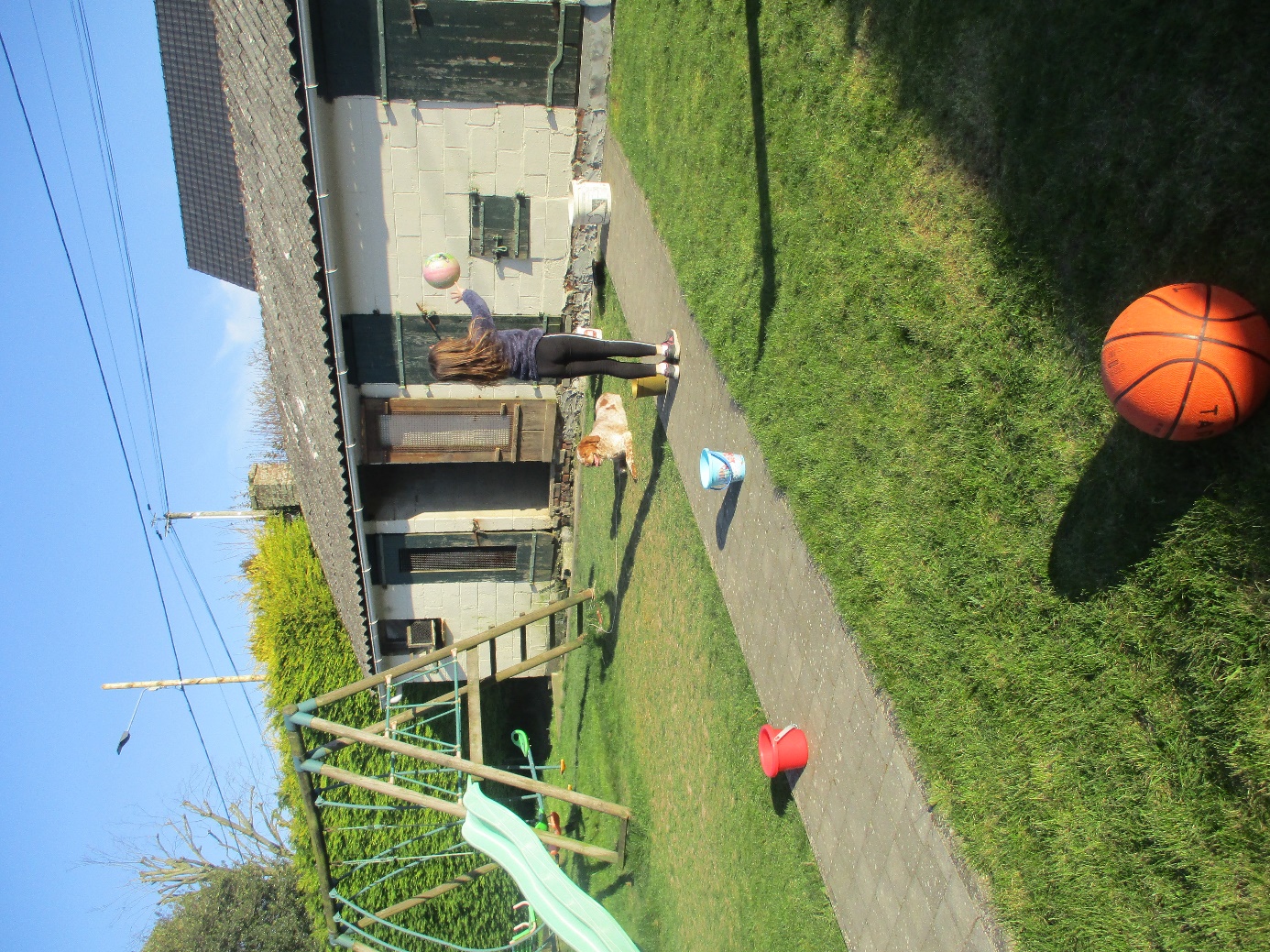 